Великомученик Феодор Стратилат происходил из города Евхаит. Он был наделен многими дарованиями и прекрасной внешностью. За милосердие Бог просветил его совершенным познанием христианской истины. Храбрость святого воина стала известна многим после того, как он с помощью Божией убил громадного змея, жившего в пропасти в окрестностях города Евхаита. Змей пожирал множество людей и животных, держа в страхе всю округу. Святой Феодор, вооружившись мечом и молитвой ко Господу, победил его, прославив среди людей Имя Христово. За отвагу святой Феодор был назначен военачальником (стратилатом) в городе Гераклее, где нес как бы двойное послушание, сочетая свое ответственное воинское служение с апостольской проповедью Евангелия среди подчиненных ему язычников. Его горячая убежденность, подкрепленная личным примером христианской жизни, отвращала многих от пагубной «лжи безбожия». Вскоре почти вся Гераклея приняла христианство.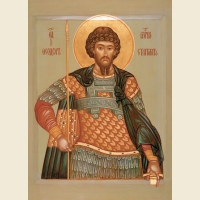 В это время император Ликиний (307–324) начал жестокое гонение на христиан. Желая обезглавить новую веру, он обрушил преследования на просвещенных поборников христианства, в которых не без основания видел основную угрозу для умирающего язычества. В их числе оказался и святой Феодор. Святой сам пригласил Ликиния в Гераклею, пообещав ему принести жертву языческим богам. Для совершения этой пышной церемонии он пожелал собрать в своем доме все золотые и серебряные изваяния богов, которые имелись в Гераклее. Ослепленный ненавистью к христианству, Ликиний поверил словам святого. Однако его ожидания были обмануты: завладев истуканами, святой Феодор разбил их на куски и раздал нищим. Так он посрамил суетную веру в бездушных идолов и буквально на обломках язычества утвердил законы христианского милосердия.Святой Феодор был схвачен и подвергнут жестоким и изощренным пыткам. Их свидетелем был раб святого Феодора, святой Уар, который едва находил в себе силы описывать неимоверные мучения своего господина. Предчувствуя близкую смерть, святой Феодор уже обращал к Богу последние молитвы, говоря: «Господи, рекл ми еси первее, Аз есмь с тобою, ныне же почто оставил мя еси? Виждь, Господи, яко зверие дивии растерзаша мя Тебе ради, избодены суть зеницы очес моих, плоть моя ранами раздробляется, уязвляется лице, сокрушаются зубы, едины точию нагие кости на кресте висят: помяни мя, Господи, претерпевающего крест Тебе ради, железо, и огнь, и гвоздие подъях за Тя: прочее же приими дух мой, уже бо отхожду от жизни сей».Однако Бог, по великой Своей милости, пожелал, чтобы кончина святого Феодора была так же плодотворна для его ближних, как и вся его жизнь: Он исцелил истерзанное тело святого и свел его с креста, на котором тот был оставлен на всю ночь. Утром царские воины застали святого Феодора живым и невредимым; убежденные воочию в беспредельном могуществе христианского Бога, они тут же, недалеко от места несостоявшейся казни, приняли святое Крещение. Так святой Феодор явился, «яко день светозарен», для пребывавших во тьме идолопоклонства язычников и просветил их души «светлыми своего страдания лучами». Не желая избежать мученической смерти за Христа, святой Феодор добровольно предал себя в руки Ликиния, остановив восставший против мучителей народ, уверовавший во Христа, словами: «Перестаньте, возлюбленные! Господь мой Иисус Христос, вися на Кресте, удерживал Ангелов, дабы они не сотворили отмщение роду человеческому». Идя на казнь, святой мученик одним словом отворял темничные двери и освобождал заключенных от уз. Люди, прикасающиеся к его ризам и чудом Божиим обновленному телу, мгновенно исцелялись от болезней и освобождались от бесов. По приказу царя святой Феодор был усечен мечом.Перед смертной казнью он сказал Уару: «Не ленись записать день кончины моей, а тело мое положи в Евхаитах». Этими словами он просил ежегодного поминовения. Затем, сказав «аминь», он преклонил голову под меч. Это совершилось 8 (21) февраля 319 года, в субботу, в третий час дня. 